4	conformément à la Résolution 95 (Rév.CMR-07), examiner les résolutions et recommandations des conférences précédentes en vue, le cas échéant, de les réviser, de les remplacer ou de les supprimer;IntroductionConformément à la Résolution 95 (Rév.CMR-07), les Membres de l'APT ont procédé à un examen général des Résolutions et Recommandations des conférences précédentes et soumettent à la CMR-19, pour examen, les mesures possibles indiquées dans le Tableau ci-après. Dans ce Tableau, une référence est faite, si nécessaire, aux propositions communes de l'APT se rapportant aux Résolutions et Recommandations concernées par les différents points de l'ordre du jour de la CMR-19.En outre, les Membres de l'APT soumettent une proposition de modification de la Résolution 95 (CMR-07).PropositionsQuestion A)	Modification de la Résolution 95 (Rév.CMR-07)MOD	ACP/24A18/1#50358RÉSOLUTION 95 (RÉV.CMR-)Examen général des Résolutions et Recommandations des conférences 
administratives mondiales des radiocommunications et des 
conférences mondiales des radiocommunicationsLa Conférence mondiale des radiocommunications (),considéranta)	qu'il importe de réexaminer constamment, afin de les actualiser, les Résolutions et Recommandations des conférences administratives mondiales des radiocommunications et des conférences mondiales des radiocommunications passées; b)	que les rapports du Directeur du Bureau des radiocommunications soumis aux précédentes conférences ont été des bases utiles pour l'examen général des Résolutions et Recommandations des conférences passées;)	qu'il est nécessaire d'élaborer certains principes et certaines lignes directrices pour permettre aux futures de traiter les Résolutions et Recommandations des conférences précédentes qui ne se rapportent pas à l'ordre du jour de la Conférence,décide 	examiner les Résolutions et Recommandations des conférences précédentes qui ne se rapportent à aucun point de l'ordre du jour de la Conférence, en vue:	de supprimer celles qui ont atteint le but visé ou qui ne sont plus nécessaires;	d'évaluer la nécessité de maintenir des Résolutions ou des Recommandations, ou des parties de celles-ci, demandant des études de l'UIT-R qui n'ont pas avancé au cours des deux dernières périodes entre les conférences;	de mettre à jour et de modifier les Résolutions et Recommandations, ou les parties d'entre elles qui sont devenues obsolètes, en vue de corriger des omissions, des incohérences, des ambiguïtés ou des erreurs de forme manifestes et de procéder aux alignements nécessaires;à déterminer au début de la Conférence quelle est la commission de la Conférence principalement responsable de l'examen de chacune des Résolutions et Recommandations ,charge le Directeur du Bureau des radiocommunicationsde procéder à un examen général des Résolutions et des Recommandations des conférences passées et de présenter, après consultation du Groupe consultatif des radiocommunications et des Présidents et Vice-Présidents des commissions d'études des radiocommunications, un rapport à la seconde session de la RPC à propos  point 1 du décide,  mentionnant tout point de l'ordre du jour associéinvite les administrationsà soumettre à la RPC des contributions sur la mise en œuvre de la présente Résolution,invite la Réunion de préparation à la Conférenceà faire figurer, dans son Rapport, les résultats de l'examen général des Résolutions et Recommandations des conférences précédentes, sur la base des contributions des administrations à la  RPC, afin de faciliter la suite à donner par .Motifs:	Il est proposé de réviser la Résolution 95 (CMR-07) pour:–	indiquer clairement que l'ordre du jour comprend systématiquement un point permettant d'examiner les Résolutions et Recommandations des conférences précédentes qui ne se rapportent à aucun point de l'ordre du jour de la Conférence;–	inviter les commissions d'études de l'UIT-R à examiner les Résolutions et Recommandations qui ne se rapportent à aucun point de l'ordre du jour de la Conférence et à proposer des mesures adaptées à la seconde session de la RPC, s'il y a lieu.Ce second point facilitera l'examen du point 4 de l'ordre du jour lors de la RPC et, partant, permettra à la Conférence de travailler plus efficacement.Question B)	Examen des Résolutions et Recommandations des CAMR/CMR	ACP/24A18/2Observations et actions proposées concernant les Résolutions et les Recommandations des CAMR/CMR, en application 
de la Résolution 95 (Rév.CMR-07)partie i – résolutions des camr/CMR PARTIE II – rECOMMaNDATIONS DES camr/cmrSUP	ACP/24A18/3RÉSOLUTION 31 (CMR-15)Mesures transitoires en vue de la suppression des fiches de notification pour la publication anticipée soumises par les administrations concernant les assignations de fréquence aux réseaux à satellite et aux systèmes à satellites assujettis aux dispositions de la Section II de l'Article 9Motifs:	Les mesures nécessaires pour mettre en œuvre les points 1 et 2 du décide ont été menées à bien par le BR.SUP	ACP/24A18/4RÉSOLUTION 33 (RÉV.CMR-15)Mise en service de stations spatiales du service de radiodiffusion par
satellite avant la mise en vigueur d'accords et de plans associés
pour le service de radiodiffusion par satelliteMotifs:	Le traitement des fiches de notification des réseaux à satellite au titre de cette Résolution a été mené à bien avant la CMR-07.MOD	ACP/24A18/5RÉSOLUTION 34 (RÉV.CMR-)Etablissement du service de radiodiffusion par satellite dans la bande 
de fréquences 12,5-12,75 GHz dans la Région 3 et partage avec 
les services spatiaux et de Terre dans les Régions 1, 2 et 3La Conférence mondiale des radiocommunications (),considérantque la Conférence administrative mondiale des radiocommunications (Genève, 1979), a attribué la bande de fréquences 12,5-12,75 GHz au service de radiodiffusion par satellite aux fins de réception communautaire dans la Région 3,reconnaissantqu'aux termes de la Résolution 507 (Rév.CMR-15), le Conseil voudra peut-être habiliter une future conférence des radiocommunications compétente à établir un plan pour le service de radiodiffusion par satellite dans la bande de fréquences 12,5-12,75 GHz dans la Région 3,décide1	que, jusqu'à ce qu'un plan soit établi pour le service de radiodiffusion par satellite dans la bande de fréquences 12,5-12,75 GHz dans la Région 3, les dispositions pertinentes de l'Article 9, selon  continueront à s'appliquer à la coordination entre les stations du service de radiodiffusion par satellite dans la Région 3 et:a)	les stations spatiales du service de radiodiffusion par satellite et du service fixe par satellite dans les Régions 1, 2 et 3;b)	les stations de Terre dans les Régions 1, 2 et 3;...Motifs:	Modifications découlant de la suppression de la Résolution 33 (Rév.CMR-15).MOD	ACP/24A18/6RÉSOLUTION 72 (RÉV.CMR-)Travaux préparatoires aux niveaux mondial et régional en vue 
des conférences mondiales des radiocommunicationsLa Conférence mondiale des radiocommunications (),considéranta)	que  organisations régionales de télécommunication continuent de coordonner leurs travaux préparatoires pour les CMR;b)	que bon nombre de propositions communes soumises  émanaient d'administrations ayant participé aux travaux préparatoires d'organisations régionales de télécommunication;c)	qu'une telle synthèse des points de vue au niveau régional ainsi que la possibilité d'avoir des discussions interrégionales avant ont facilité l'obtention d'une communauté de vues et ont permis un gain de temps pendant les CMR antérieures;d)	que les travaux préparatoires pour les futures vont vraisemblablement s'alourdir;e)	que les Etats Membres ont donc tout intérêt à coordonner les travaux préparatoires au niveau mondial et au niveau régional;f)	que le succès des futures passera par une plus grande efficacité de la coordination régionale et une interaction au niveau interrégional avant ces , y compris d'éventuelles réunions présentielles entre groupes régionaux;g)	qu'une coordination générale des consultations interrégionales est nécessaire,reconnaissanta)	le point 2 du décide de la Résolution 80 (Rév. Marrakech, 2002) de la Conférence de plénipotentiaires, ainsi libellé: «de favoriser, comme il est indiqué dans la Résolution 72 (CMR-7), l'harmonisation au niveau régional de propositions communes en vue de leur soumission à des conférences mondiales des radiocommunications»;b)	le point 3 du décide de la Résolution 80 (Rév. Marrakech, 2002), ainsi libellé: «d'encourager la collaboration, formelle ou informelle, dans l'intervalle entre les conférences, afin de concilier les divergences de vues que pourraient susciter des points déjà inscrits à l'ordre du jour d'une conférence ou de nouveaux points»,notantque les Conférences de plénipotentiaires ont décidé que l'Union devrait continuer de nouer des relations plus étroites avec les organisations régionales de télécommunication,décideà poursuivre leurs travaux préparatoires en vue des CMR, y compris la convocation possible de réunions conjointes de groupes régionaux de manière formelle ou informellecharge le Directeur du Bureau des radiocommunications	de continuer à consulter les organisations régionales de télécommunication pour déterminer les modalités de l'assistance à fournir pour les travaux préparatoires en vue des futures conférences mondiales des radiocommunications dans les domaines suivants:–	organisation de réunions préparatoires régionales;–	organisation de sessions d'information, de préférence avant et après la seconde session de la Réunion de préparation à la Conférence (RPC) –	détermination des grandes questions que la doit résoudre;–	facilitation des réunions régionales et interrégionales, formelles ou informelles, avec comme objectif d'obtenir une éventuelle convergence des points de vue interrégionaux sur les grandes questions;3	de soumettre un rapport sur les résultats de ces consultations à CMR,invite le Directeur du Bureau de développement des télécommunicationsà collaborer avec le Directeur du Bureau des radiocommunications pour l'application de la présente Résolution.Motifs:	Renforcer les activités préparatoires menées au niveau mondial et régional en vue des CMR.SUP	ACP/24A18/7RÉSOLUTION 422 (CMR-12)Élaboration d'une méthode permettant de calculer les besoins de spectre
du service mobile aéronautique par satellite (R) dans les bandes de fréquences 1 545-1 555 MHz (espace vers Terre) 
et 1 646,5-1 656,5 MHz (Terre vers espace)Motifs:	Cette Résolution est mise en œuvre avec l'approbation de la Recommandation UIT-R M.2091.SUP	ACP/24A18/8RÉSOLUTION 556 (CMR-15)Conversion de toutes les assignations analogiques figurant dans le Plan et la Liste pour les Régions 1 et 3 des Appendices 30 et 30A
en assignations numériquesMotifs:	Cette Résolution a été mise en œuvre.SUP	ACP/24A18/9RÉSOLUTION 641 (RÉV.HFBC-87)Utilisation de la bande de fréquences 7 000-7 100 kHzMotifs:	Les objectifs de la Résolution ont été atteints et aucune assignation pour le service de radiodiffusion en ondes décamétriques n'est inscrite dans la bande 7 000-7 100 kHz.SUP	ACP/24A18/10RÉSOLUTION 642Relative à la mise en service des stations terriennes 
du service d'amateur par satelliteMotifs:	Aucune soumission n'a jamais été reçue au titre de cette Résolution et le numéro 11.14 du RR indique que les assignations de fréquence aux stations terriennes du service d'amateur par satellite ne sont pas notifiées au titre de l'Article 11 du RR.MOD	ACP/24A18/11RÉSOLUTION  (CMR-)Ordre du jour de la Conférence mondiale
des radiocommunications de 2023La Conférence mondiale des radiocommunications (),...	conformément à la Résolution 95 (Rév.CMR-), examiner les résolutions et recommandations des conférences précédentes en vue, le cas échéant, de les réviser, de les remplacer ou de les supprimer;...Motifs:	Modifications découlant du fait que la Résolution 95 (Rév.CMR-07) doit être modifiée au titre du point 4 de l'ordre du jour de la CMR-19 (voir la proposition ACP/24A18/1).______________Conférence mondiale des radiocommunications (CMR-19)
Charm el-Cheikh, Égypte, 28 octobre – 22 novembre 2019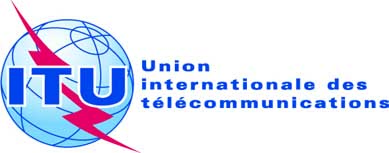 SÉANCE PLÉNIÈREAddendum 18 au
Document 24-F24 septembre 2019Original: anglaisPropositions communes de la Télécommunauté Asie-PacifiquePropositions communes de la Télécommunauté Asie-PacifiquePROPOSITIONS POUR LES TRAVAUX DE LA CONFéRENCEPROPOSITIONS POUR LES TRAVAUX DE LA CONFéRENCEPoint 4 de l'ordre du jourPoint 4 de l'ordre du jourRés. N°SujetObservationsAction
proposée par l'APT1Notification des assignations de fréquence(Rév.CMR-97). A toujours lieu d'être. Cette Résolution est citée dans le§ 26/5.2 de l'Appendice 26.NOC2Utilisation équitable de l'OSG et d'autres orbites de satellites et des bandes de fréquences attribuées aux services de radiocommunication spatiale(Rév.CMR-03). A toujours lieu d'être. Cette Résolution est citée dans la Résolution 4 (Rév.CMR-03).NOC4Durée de validité des assignations de fréquence aux stations spatiales utilisant l'orbite des satellites géostationnaires et d'autres orbites de satellites(Rév.CMR-03). A toujours lieu d'être. Cette Résolution est citée dans le point A.2.b du Tableau A de l'Annexe 2 de l'Appendice 4.NOC5Coopération technique avec les pays en développement dans le domaine des études de propagation dans les régions tropicales(Rév.CMR-15). A toujours lieu d'être.NOC7Gestion nationale des fréquences radioélectriques(Rév.CMR-03). A toujours lieu d'être. Le texte contient deux parties «recommande». Une mise à jour rédactionnelle sera peut-être nécessaire à cet égard. Le fond est appuyé par le BR et étayée par des études au sein de la Commission d'études 1 de l'UIT-R sur les systèmes de gestion du spectre destinés aux pays en développement; le BR appuie également les séminaires mondiaux et régionaux.NOC/MOD10Utilisation des télécommunications hertziennes par le Mouvement international de la Croix-Rouge et du Croissant-Rouge(Rév.CMR-2000). A toujours lieu d'être. Cette Résolution est liée à la Résolution 646 (Rév.CMR-15).NOC12Assistance et appui à la Palestine(Rév.CMR-15). A toujours lieu d'être. Cette Résolution porte spécifiquement sur la Palestine. Au «charge en outre le Directeur du Bureau des radiocommunications», on pourrait envisager de mettre à jour le point 2 «de rendre compte à la CMR-19 des progrès réalisés dans la mise en œuvre de la présente Résolution» en faisant mention de la «CMR-23».N/A13Formation des indicatifs d'appel(Rév.CMR-97). A toujours lieu d'être. Cette Résolution est citée dans le numéro 19.32.NOC15Coopération internationale dans le domaine des radiocommunications spatiales(Rév.CMR-03). A toujours lieu d'être; mise en œuvre dans le cadre de la liaison avec les commissions d'étude de l'UIT-D et des séminaires/ateliers BR/BDT.NOC18Identification/États non parties à un conflit armé(Rév.CMR-15). A toujours lieu d'être. Le texte a été mis à jour à la CMR-15.Des modifications pourront être nécessaires afin de tenir compte des pratiques aéronautiques actuelles.NOC/MOD20Coopération technique avec les pays en développement en matière de télécommunications aéronautiques(Rév.CMR-03). A toujours lieu d'être. Cette Résolution est citée dans la Recommandation 72 (Rév.CMR-07).NOC25Exploitation de systèmes mondiaux de communications personnelles par satellite(Rév.CMR-03). A toujours lieu d'être. Cette Résolution est citée dans la Résolution 156 (CMR-15).NOC26Examen des renvois(Rév.CMR-07). À l'issue de l'examen du point 8 de l'ordre du jour de la CMR-19, cette Résolution devrait être modifiée. (voir ACP/24A20/1).MOD27Utilisation de l'incorporation par référence dans le Règlement des radiocommunications (principes)(Rév.CMR-12). Il est proposé de fusionner cette Résolution avec la Résolution 28 (Rév.CMR-15) au titre du point 2 de l'ordre du jour (voir ACP/24A17/1).MOD28Révision des références aux textes des Recommandations UIT-R incorporés par référence dans le Règlement des radiocommunications(Rév.CMR-15). Il est proposé de fusionner cette Résolution avec la Résolution 27 (Rév.CMR-12) au titre du point 2 de l'ordre du jour (voir ACP/24A17/2).SUP31Mesures transitoires en vue de la suppression des fiches de notification pour la publication anticipée soumises par les administrations concernant les assignations de fréquence aux réseaux à satellite et aux systèmes à satellites assujettis aux dispositions de la Section II de l'Article 9(CMR-15). Cette Résolution est citée dans le numéro 59.14. La période de transition est finie. Il est proposé de supprimer cette Résolution car les mesures nécessaires pour mettre en œuvre les points 1 et 2 du décide ont été menées à bien par le BR (voir ACP/24A18/3).SUP33Procédure applicable au SRS avant l'entrée en vigueur d'accords et de plans pour ce service(Rév.CMR-15). Le traitement des fiches de notification au titre de cette Résolution (fiches de notification soumises avant le 1er janvier 1999) a été terminé avant la CMR-07. Il est par conséquent proposé de supprimer cette Résolution. En cas de suppression, il faudrait examiner les références à cette Résolution dans le RR: aux numéros 5.396, A.9.7 et A.11.5; dans l'Appendice 30, § 4.2.3 f), note de bas de page 12 et § 7.1, note de bas de page 23; dans l'Appendice 30A,§ 7.1, note de bas de page 29; dans la Résolution 34 (Rév.CMR-15), point 1 du décide; dans l'Annexe de la Résolution 42 (Rév.CMR-15), section 5.1 f); dans l'Annexe 1 de la Résolution 49 (Rév.CMR-15), section 1; dans la Résolution 507 (Rév.CMR-15), point 2 du décide; dans la Résolution 528 (Rév.CMR-15), point 3 du décide (voir ACP/24A18/4).SUP34SRS dans la bande 12,5-12,75 GHz dans la Région 3(Rév.CMR-15). A toujours lieu d'être. Le texte a été mis à jour sur le plan de la forme à la CMR-15. Cette Résolution est en substance liée à la Résolution 33 (Rév.CMR-03). Il est nécessaire de mettre le texte à jour compte tenu de la suppression de la Résolution 33 (voir ACP/24A18/5).MOD40Utilisation d'une station spatiale pour mettre en service des assignations de fréquence à des réseaux à satellite géostationnaire à des positions orbitales différentes sur une courte période(CMR-15). A toujours lieu d'être. Cette Résolution est citée dans les numéros 11.44B et 11.49.1 ainsi que dans les Appendices 30, 30A et 30B.Il est nécessaire de mettre à jour le point 5 du décide, dans lequel il est indiqué: «… à compter du 1er janvier 2018…».MOD42Systèmes intérimaires en Région 2 (SRS et SFS) dans les bandes couvertes par les Appendices 30 et 30A(Rév.CMR-15). A toujours lieu d'être, mais traite une question qui intéresse uniquement la Région 2. Cette Résolution est citée dans les numéros A.9.3 et A.11.1 ainsi que dans les Appendices 30 et 30A. Il faudra peut-être mettre le texte à jour compte tenu de la suppression de la Résolution 33.N/A49Procédure administrative du principe de diligence due(Rév.CMR-15). A toujours lieu d'être. Le texte a été mis à jour à la CMR-15. Cette Résolution est citée dans les numéros 11.44.1 et 11.48, dans les Articles 9 et 11, dans les Résolutions 55 (Rév.CMR-15) et 81 (Rév.CMR-15) ainsi que dans les Appendices 30, 30A et 30B.Compte tenu des discussions sur cette Résolution au sein du GT4A de l'UIT-R (voir le Document 4A/675), il est indiqué dans l'avant-projet de rapport du Directeur du BR soumis à la RPC19-2 qu'il sera peut-être nécessaire d'envisager de modifier la Résolution 49 à la CMR-19 afin de supprimer les dispositions obsolètes et les incohérences avec les pratiques actuelles (voir le document CPM19-2/17, § 3.3.2). Cette question sera examinée au titre du point 9.2 de l'ordre du jour de la CMR-19.MOD55Soumission électronique des fiches de notification pour les réseaux à satellite(Rév.CMR-15). A toujours lieu d'être. Le texte a été mis à jour à la CMR-15.Il est indiqué dans le Rapport de la RPC que le contenu pourra être transféré dans les parties pertinentes des Articles 9 et 11 ainsi que des Appendices 30, 30A et 30B pour le rendre pérenne.NOC/SUP63Protection contre les appareils ISM(Rév.CMR-12). A toujours lieu d'être. Les études de l'UIT-R demandées en application de cette Résolution avancent, y compris la collaboration avec le CISPR. Sur cette base, il est indiqué dans le Rapport de la RPC que les points 1 et 2 du invite l'UIT-R devront peut-être être mis à jour compte tenu de l'évolution récente des travaux menés entre la Commission d'études 1 de l'UIT-R et le CISPR.NOC/MOD72Travaux préparatoires au niveau régional(Rév.CMR-12). A toujours lieu d'être. Il est proposé de la modifier afin de continuer à encourager les activités préparatoires au niveau régional (voir ACP/24A18/6).MOD74Poursuite de la mise à jour des bases techniques de l'Appendice 7(Rév.CMR-03). A toujours lieu d'être. Cette Résolution est citée dans la Résolution 75 (Rév.CMR-12). On procède actuellement à l'examen de la Recommandation  UIT-R SM. 1448 contenant les bases techniques pour la détermination des zones de coordination afin de l'aligner avec l'Appendice 7.NOC/MOD75Élaboration de la base technique permettant de déterminer la zone de coordination d'une station terrienne de réception du service de recherche spatiale (espace lointain) avec des stations d'émission d'applications à haute densité du service fixe dans les bandes 31,8-32,3 GHz et 37-38 GHz(Rév.CMR -12) A toujours lieu d'être. Cette Résolution est citée dans le numéro 5.547. Actuellement, aucun progrès n'est accompli dans le cadre des études de l'UIT-R demandées dans cette Résolution. On pourrait proposer d'appliquer le point 2 du décide de la Résolution 95 (en particulier le deuxième élément). Étant donné que l'objet de cette Résolution est étroitement lié à la Résolution 74, l'étude identifiée dans cette Résolution pourrait, au besoin, être intégrée dans la Résolution 74 de manière générale.NOC/SUP76Protection des réseaux à satellite géostationnaire du service fixe par satellite
et du service de radiodiffusion par satellite contre la puissance surfacique équivalente cumulative maximale produite par plusieurs systèmes
à satellites non géostationnaires du service fixe par satellite
fonctionnant dans des bandes de fréquences où des limites
de puissance surfacique équivalente ont été adoptées(Rév.CMR-15). A toujours lieu d'être. Le texte a été en partie mis à jour à la CMR-15. Cette Résolution est citée au numéro 22.5K et dans les Résolutions 140 (Rév.CMR-15) et 159 (CMR-15). La Recommandation UIT-R S.1503 a été révisée et sa nouvelle version a été approuvée. En conséquence, la partie invite l'UIT-R devra peut-être être mise à jour compte tenu des Recommandations UIT-R S.1588 et UIT-R S.1503 actuellement en vigueur; l'Annexe 1 devra peut-être elle aussi être mise à jour compte tenu de l'incorporation par référence des Recommandations UIT-R S.1428 et UIT-R BO.1443 et de leurs versions actuellement en vigueur.MOD80Procédure de diligence due dans l'application des principes énoncés dans la Constitution(Rév.CMR-07). Après avoir examiné le point 9.3 de l'ordre du jour de la CMR-19, l'APT ne soumet aucune proposition concernant cette Résolution.---81Évaluation de la procédure administrative du principe de diligence due(Rév.CMR-15). Il est indiqué dans le Rapport de la RPC que cette Résolution a toujours lieu d'être. Toutefois, le problème dit des «satellites fictifs» a déjà été résolu et l'objectif visé avec la Résolution 49 (Rév. CMR-15), qui contient la solution à ce problème, a été atteint (voir également la Lettre circulaire CR/301 de l'UIT-R). Aucune suite à donner n'est indiquée dans cette Résolution qui a été remplacée par la Résolution 49. Il est nécessaire d'étudier la possibilité de la supprimer.NOC/SUP85Protection des systèmes OSG (SFS et SRS) vis-à-vis des systèmes du SFS non OSG(CMR-03). A toujours lieu d'être. Des modifications apportées à la Recommandation UIT-R S.1503 ont été approuvées récemment en janvier 2018.Étant donné que le logiciel de validation de l'epfd est désormais disponible depuis la publication de la lettre circulaire correspondante (CR/414 du 6 décembre 2016), compte tenu du point 5 du décide, des modifications sont nécessaires à cet égard.MOD86Critères à utiliser pour la mise en œuvre de la Résolution 86 (Rév. PP-02)(Rév.CMR-07). A toujours lieu d'être. À l'issue de l'examen du point 10 de l'ordre du jour de la CMR-19, cette Résolution devrait être modifiée (voir ACP/24A24A1/5).MOD95Examen des Résolutions/ Recommandations des CAMR et des CMR(Rév.CMR-07). À l'issue de l'examen du point 4 de l'ordre du jour de la CMR-19, cette Résolution devrait être modifiée (voir ACP/24A18/1).MOD99Application provisoire de certaines dispositions du Règlement des radiocommunications, telles que révisées par la CMR-15, et abrogation de certaines Résolutions et Recommandations (CMR-15). Conformément à la pratique récente lors des CMR, cette Résolution devrait être révisée ou remplacée par une nouvelle ayant les mêmes objectifs conformément aux résultats de la CMR-19.SUP/MOD111Planification du SFS dans les bandes des 18, 20 et 30 GHz(Orb-88). A toujours lieu d'être.NOC114SFS (liaisons de connexion pour le SMS) dans la bande des 5 GHz(Rév.CMR-15). A toujours lieu d'être. Cette Résolution est citée dans les numéros 5.444 et 5.444A et dans la Résolution 748 (Rév.CMR-15).NOC122Systèmes HAPS dans les bandes des 47 et 48 GHz(Rév.CMR-07). A toujours lieu d'être. Cette Résolution est citée dans le numéro 5.552A et dans l'Appendice 4. Après avoir examiné le point 1.14 de l'ordre du jour de la CMR-19, l'APT ne soumet aucune proposition concernant cette Résolution.---125Partage des fréquences dans les bandes 1 610,6-1 613,8 MHz et 1 660-1 660,5 MHz entre le service mobile par satellite et le service de radioastronomie (Rév.CMR-12). A toujours lieu d'être. Le texte a été légèrement mis à jour à la CMR-12. Une future CMR compétente devra examiner les études de partage en cours entre le SMS et le service de radioastronomie, mais actuellement, aucun progrès n'est accompli dans le cadre des études de l'UIT-R demandées dans cette Résolution.NOC140Limites de puissance surfacique équivalente (epfd) dans la bande 19,7-20,2 GHz(Rév.CMR-15). A toujours lieu d'être. Le texte a été revu à la CMR-15. Cette Résolution est citée dans le numéro 22.5CA. Cette Résolution présente un intérêt pour la Résolution 85 (CMR-15).NOC/MOD143Lignes directrices pour la mise en œuvre d'applications haute densité du SFS dans les bandes de fréquences identifiées(Rév.CMR-07). A toujours lieu d'être. Cette Résolution est citée dans le numéro 5.516B. NOC144Besoins spéciaux des pays dont le territoire est petit ou étroit et qui exploitent des stations terriennes du service fixe par satellite dans la bande de fréquences 13,75-14 GHz(Rév.CMR-07). A toujours lieu d'être. Le texte a été revu à la CMR-15.NOC145Utilisation des bandes 27,9-28,2 GHz et 31-31,3 GHz par des stations placées sur des plates-formes à haute altitude dans le service fixe (Rév.CMR-12). A toujours lieu d'être. Cette Résolution est citée dans les numéros 5.537A et 5.543A ainsi que dans l'Appendice 4. Après avoir examiné le point 1.14 de l'ordre du jour de la CMR-19, l'APT ne soumet aucune proposition concernant cette Résolution.---147Limites de puissance surfacique pour certains systèmes du service fixe par satellite utilisant des orbites fortement inclinées dans la bande 17,7-19,7 GHz(CMR-07). A toujours lieu d'être. Cette Résolution est citée dans les numéros 21.16. 6B et 6C.NOC148Systèmes à satellites auparavant énumérés dans la Partie B du Plan de l'Appendice 30B (CAMR Orb-88)(Rév.CMR-15). A toujours lieu d'être, en fonction des données du BR pour la Partie B. Cette Résolution est citée dans l'Appendice 30B. NOC149Soumissions présentées par de nouveaux États Membres de l'Union concernant l'Appendice 30B du Règlement des radiocommunications (Rév.CMR-12). A toujours lieu d'être. Ce texte a été mis à jour récemment à la CMR-12.NOC150Utilisation des bandes 6 440-6 520 MHz et 6 560-6 640 MHz par des liaisons passerelles de stations placées sur des plates-formes à haute altitude dans le service fixe (CMR-12). A toujours lieu d'être. Cette Résolution est citée dans le numéro 5.547. À l'issue de l'examen du point 1.14 de l'ordre du jour de la CMR-19, cette Résolution ne devrait pas être modifiée (voir ACP/24A14/2).NOC154Examen des mesures techniques et réglementaires propres à assurer l'exploitation actuelle et future des stations terriennes du service fixe par satellite dans la bande 3 400-4 200 MHz pour contribuer à la sécurité d'exploitation des aéronefs et à la diffusion fiable des données météorologiques dans certains pays de la Région 1 (Rév.CMR-15). A toujours lieu d'être.Les Membres de l'APT estiment que cette Résolution ne concerne que certains pays de la Région 1 et n'appuient en aucun point l'application de cette question à la Région 3.N/A155Dispositions réglementaires relatives aux stations terriennes à bord d'un aéronef sans pilote qui fonctionnent avec des réseaux à satellite géostationnaire du service fixe par satellite dans certaines bandes de fréquences ne relevant pas d'un Plan des Appendices 30, 30A et 30B pour les communications de contrôle et non associées à la charge utile des systèmes d'aéronef sans pilote dans des espaces aériens non réservés(CMR-15). A toujours lieu d'être. Cette Résolution est citée dans le numéro 5.484B. L'APT ne soumet aucune proposition concernant cette Résolution.---156Utilisation des bandes de fréquences 19,7-20,2 GHz et 29,5-30,0 GHz par les stations terriennes en mouvement communiquant avec des stations spatiales géostationnaires du service fixe par satellite(CMR-15). A toujours lieu d'être. Cette Résolution est citée dans le numéro 5.527A et dans la Résolution 158 (Rév.CMR-15). Elle pourra être modifiée afin de mettre à jour le point e) du reconnaissant au sujet des codes de classe de station UC et UF. L'APT ne soumet aucune proposition concernant cette Résolution.---157Étude des questions techniques et opérationnelles et des dispositions réglementaires relatives aux nouveaux systèmes à satellites non géostationnaires dans les bandes de fréquences 3 700-4 200 MHz, 4 500-4 800 MHz, et 5 925-6 425 MHz et 6 725-7 025 MHz attribuées au service fixe par satellite(CMR-15). À l'issue de l'examen de la question 9.1.3 au titre du point 9.1 de l'ordre du jour de la CMR-19, cette Résolution devrait être supprimée (voir ACP/24A21A3/3).SUP158Utilisation des bandes de fréquences 17,7-19,7 GHz (espace vers Terre) et 27,5-29,5 GHz (Terre vers espace) par les stations terriennes en mouvement communiquant avec des stations spatiales géostationnaires du service fixe par satellite(CMR-15). À l'issue de l'examen du point 1.5 de l'ordre du jour de la CMR-19, cette Résolution devrait être supprimée (voir ACP/24A5/6).SUP159Études des questions techniques et opérationnelles et des dispositions réglementaires relatives aux systèmes à satellites non géostationnaires du service fixe par satellite dans les bandes de fréquences 37,5-39,5 GHz (espace vers Terre), 39,5 42,5 GHz (espace vers Terre), 47,2-50,2 GHz (Terre vers espace) et 50,4 51,4 GHz (Terre vers espace)(CMR-15). Après avoir examiné le point 1.6 de l'ordre du jour de la CMR-19, l'APT ne soumet aucune proposition concernant cette Résolution.---160Faciliter l'accès aux applications large bande assurées par les stations placées sur des plates-formes à haute altitude(CMR-15). À l'issue de l'examen du point 1.14 de l'ordre du jour de la CMR-19, cette Résolution devrait être supprimée (voir ACP/24A14/3).SUP161Études relatives aux besoins de spectre et à l'attribution possible de la bande de fréquences 37,5-39,5 GHz au service fixe par satellite(CMR-15). Cette Résolution est mentionnée au point 2.4 de l'ordre du jour préliminaire de la CMR-23 (voir la Rés. 810 (CMR-15)). À l'issue de l'examen du point 10 de l'ordre du jour de la CMR-19, cette Résolution ne devrait pas être modifiée.NOC162Études relatives aux besoins de spectre et à l'attribution possible de la bande de fréquences 51,4-52,4 GHz au service fixe par satellite (Terre vers espace)(CMR-15). À l'issue de l'examen de la question 9.1.9 au titre du point 9.1 de l'ordre du jour de la CMR-19, cette Résolution devrait être supprimée (voir ACP/24A21A9/8).SUP163Déploiement de stations terriennes du service fixe par satellite (Terre vers espace) dans la bande de fréquences 14,5-14,75 GHz dans certains pays des Régions 1 et 2 pour une utilisation autre que les liaisons de connexion du service de radiodiffusion par satellite(CMR-15). A toujours lieu d'être, mais cette question ne concerne que les Régions 1 et 2. Cette Résolution est citée dans les numéros 5.509B, 5.509C, 5.509D, 5.509E, 5.509F, 5.510 et 22.40 ainsi que dans les Appendices 4 et 30A. N/A164Déploiement de stations terriennes du service fixe par satellite (Terre vers espace) dans la bande de fréquences 14,5-14,8 GHz dans certains pays de la Région 3 pour une utilisation autre que les liaisons de connexion du service de radiodiffusion par satellite(CMR-15). A toujours lieu d'être. Cette Résolution est citée dans les numéros 5.509B, 5.509C, 5.509D, 5.509E, 5.509F, 5.510 et 22.40 ainsi que dans les Appendices 4 et 30A. Une nouvelle Recommandation UIT-R S.2112-0 relative aux lignes directrices à suivre pour mener une coordination bilatérale en vue de la conclusion d'accords explicites dans cette bande a été élaborée.NOC205Protection du SMS dans la bande 406-406,1 MHz(Rév.CMR-15). A toujours lieu d'être. Cette Résolution est citée dans le numéro 5.265 et dans les Résolutions 646 (Rév.CMR-15) et 659 (CMR-15).NOC207Surveillance du SMM/SMA(R)(Rév.CMR-15). A toujours lieu d'être. Le texte a été mis à jour à la CMR-15.NOC212Mise en œuvre des IMT(Rév.CMR-15). Après avoir examiné la question 9.1.1 du point 9.1 de l'ordre du jour de la CMR-19, l'APT ne soumet aucune proposition concernant cette Résolution.---215Coordination entre systèmes du SMS (Rév.CMR-12). A toujours lieu d'être. A toujours lieu d'être. Le texte a été mis à jour à la CMR-12. Actuellement, aucun progrès n'est accompli dans le cadre des études de l'UIT-R demandées dans cette Résolution.NOC217Radars profileurs de vent(CMR-97). A toujours lieu d'être. Cette Résolution est citée dans les numéros 5.162A et 5.291A ainsi que dans la Résolution 658 (CMR-15). Des corrections de forme ont été apportées au texte par le Secrétariat à la CMR-15.NOC221Stations HAPS pour les IMT dans les bandes autour de 2 GHz(Rév.CMR-07). A toujours lieu d'être. Cette Résolution est citée dans le numéro 5.388A. Les études de l'UIT-R demandées dans cette Résolution n'ont pas avancé faute de contributions.NOC222Utilisation des bandes 1 525-1 559 MHz et 1 626,5-1 660,5 MHz par le service mobile par satellite et études visant à assurer la disponibilité de spectre à long terme pour le service mobile aéronautique par satellite (R)(Rév.CMR-12). A toujours lieu d'être. Le texte a été mis à jour à la CMR-12. Cette Résolution est citée dans les numéros 5.353A et 5.357A. Il faut déterminer si les études de l'UIT-R demandées dans cette Résolution ont progressé.NOC223Bandes de fréquences additionnelles identifiées pour les IMT(Rév.CMR -15) A toujours lieu d'être. Cette Résolution est citée dans les numéros 5.341A, 5.341B, 5.341C, 5.346, 5.346A, 5.384A, 5.388, 5.429B, 5.429D, 5.429F, 5.441A et 5.441B ainsi que dans la résolution 903 (Rév. CMR-15). Actuellement, les études de l'UIT-R demandées dans cette Résolution progressent, par exemple les études sur le partage et la compatibilité et les dispositions de fréquences, incluant la compatibilité dans les bandes adjacentes entre les IMT de Terre et le SMS dans la bande de fréquences 1518-1525MHz. On pourrait tenir compte des résultats de la CMR-19 concernant le numéro 5.441B pour l'examen du statut de cette Résolution.NOC/MOD224Bandes de fréquences pour la composante de Terre des IMT au-dessous de 1 GHz.(Rév.CMR-15). A toujours lieu d'être.Cette Résolution est citée dans les numéros 5.286AA, 5.295, 5.308A, 5.312A, 5.316B et 5.317A ainsi que dans les Résolutions 749 (Rév.CMR-15) et 760 (CMR-15). Actuellement, les études de l'UIT-R demandées dans cette Résolution progressent, par exemple la définition de dispositions de fréquences.NOC/MOD225Utilisation de bandes de fréquences additionnelles pour la composante satellite des IMT(Rév.CMR-12). A toujours lieu d'être. Cette Résolution est citée dans le numéro 5.351A.NOC229Utilisation des bandes 5 150-5 250 MHz, 5 250-5 350 MHz et 5 470-5 725 MHz pour les systèmes d'accès hertzien, réseaux locaux hertziens compris(Rév.CMR-12). A toujours lieu d'être. Cette Résolution est citée dans les numéros 5.446A, 5.447 et 5.453 ainsi que dans les Résolutions 239 (CMR-15) et 764 (CMR-15). Après avoir examiné le point 1.16 de l'ordre du jour de la CMR-19, l'APT ne soumet aucune proposition concernant cette question.---235Examen de l’utilisation du spectre dans la bande de fréquences 470-960 MHz en Région 1(CMR-15). Cette Résolution est mentionnée au point 2.5 de l'ordre du jour préliminaire de la CMR-23. À l'issue de l'examen du point 10 de l'ordre du jour de la CMR-19, cette Résolution ne devrait pas être modifiée.NOC236Systèmes de radiocommunication ferroviaires train/voie(CMR-15). À l'issue de l'examen du point 1.11 de l'ordre du jour de la CMR-19, cette Résolution devrait être supprimée (voir ACP/24A11/2).SUP237Applications des systèmes de transport intelligents(CMR-15). À l'issue de l'examen du point 1.12 de l'ordre du jour de la CMR-19, cette Résolution devrait être supprimée (voir ACP/24A12/4).SUP238Études sur les questions liées aux fréquences en vue de l'identification de bandes de fréquences pour les Télécommunications mobiles internationales (IMT), y compris des attributions additionnelles possibles à titre primaire au service mobile dans une ou plusieurs parties de la gamme de fréquences comprise entre 24,25 et 86 GHz pour le développement futur des IMT à l'horizon 2020 et au-delà(CMR-15). À l'issue de l'examen du point 1.13 de l'ordre du jour de la CMR-19, il est convenu que cette Résolution devrait être supprimée ou modifiée.SUP/MOD239Études relatives aux systèmes d'accès hertzien, y compris les réseaux locaux hertziens, dans les bandes de fréquences comprises entre 5 150 MHz et 5 925 MHz(CMR-15). À l'issue de l'examen du point 1.16 de l'ordre du jour de la CMR-19, cette Résolution devrait être supprimée (voir ACP/24A16/5).SUP331Exploitation du Système mondial de détresse et de sécurité en mer (SMDSM)(Rév.CMR-12). A toujours lieu d'être. Le texte a été mis à jour à la CMR-12. Les études de l'UIT-R demandées n'ont pas été réalisées à ce jour. NOC339Coordination des services NAVTEX(Rév.CMR-07). A toujours lieu d'être. Cette Résolution est citée dans le numéro 5.79A et dans l'Appendice 15 (Rév.CMR-15).NOC343Certificats (navires utilisant les équipements SMDSM sur une base non obligatoire)(Rév.CMR-12). A toujours lieu d'être (pour assurer les communications entre les navires SOLAS et les navires non SOLAS). Le texte a été mis à jour à la CMR-12. Cette Résolution est citée dans les numéros 47.27A et 48.7.NOC344Épuisement des ressources MMSI(Rév.CMR-12). A toujours lieu d'être. Le texte a été mis à jour à la CMR-12.Les stations «Inmarsat B et M» citées dans le notant ne sont plus en service depuis fin 2016 et 2017, respectivement. De plus, la prise en compte des satellites du SMSDS autres que ceux d'Inmarsat est à l'examen à l'OMI. Il faudra peut-être apporter des modifications à cet égard. Cette Résolution devra peut-être être mise à jour compte tenu des modifications apportées à la Recommandation UIT-R M.585-7 en ce qui concerne la référence à Inmarsat et les références aux systèmes/équipements du SMS.NOC/MOD349Fausses alertes dans le SMDSM(Rév.CMR-12). A toujours lieu d'être. Le texte a été mis à jour à la CMR-12. Cette Résolution est citée dans le numéro 32.10A. L'examen du texte analogue à celui de la Résolution 344 pourrait être envisagé. La nouvelle Recommandation UIT-R M.493-15 a été approuvée en janvier 2019.NOC/MOD352Utilisation des fréquences porteuses 12 290 kHz et 16 420 kHz pour les appels liés à la sécurité à destination ou en provenance des centres de coordination des opérations de sauvetage (CMR-03). A toujours lieu d'être. Cette Résolution est citée dans le numéro 52.221A et dans l'Appendice 17.NOC354Procédures de détresse et de sécurité en radiotéléphonie sur la fréquence 2 182 kHz(CMR-07). A toujours lieu d'être. Cette Résolution est citée dans les numéros 52.101 et 52.189.NOC356Enregistrement auprès de l'UIT d'informations relatives au service maritime(CMR-07). A toujours lieu d'être. Les consultations à mener par l'UIT-R demandées dans cette Résolution sont toujours en cours; processus permanent au sein du GT 5B et à l'OMI. Sur la base des besoins relatifs aux nouveaux systèmes maritimes; modifier éventuellement la partie invite l'UIT-R afin de lire: «à mener à intervalles réguliers des consultations...».NOC/MOD359Examen de dispositions réglementaires relatives à la modernisation du Système mondial de détresse et de sécurité en mer et d'études portant sur la navigation électronique (Rév.CMR-15). À l'issue de l'examen du point 1.8 de l'ordre du jour de la CMR-19, cette Résolution devrait être supprimée.---360Examen des dispositions réglementaires et des attributions de fréquences au service mobile maritime par satellite pour permettre l'exploitation de la composante satellite du système d'échange de données en ondes métriques et l'amélioration des radiocommunications maritimes(Rév.CMR-15). À l'issue de l'examen du point 1.9.2 de l'ordre du jour de la CMR-19, cette Résolution devrait être supprimée (voir ACP/24A9A2/7).SUP361Examen de dispositions réglementaires relatives à la modernisation du Système mondial de détresse et de sécurité en mer et à la mise en œuvre de la navigation électronique(CMR-15). Cette Résolution est mentionnée au point 2.1 de l'ordre du jour préliminaire de la CMR-23. À l'issue de l'examen du point 10 de l'ordre du jour de la CMR-19, cette Résolution devrait être modifiée (voir ACP/24A24A2/2).MOD362Dispositifs de radiocommunication maritimes autonomes fonctionnant dans la bande de fréquences 156-162,05 MHz(CMR-15). À l'issue de l'examen du point 1.9.1 de l'ordre du jour de la CMR-19, cette Résolution devrait être supprimée (voir ACP/24A9A1/3).SUP405Fréquences du service mobile aéronautique (R) (CAMR-92). A toujours lieu d'être; activités en cours à l'OACI.NOC413Utilisation de la bande 108-117,975 MHz par le service mobile aéronautique (R) (SMA(R))(Rév.CMR-12). A toujours lieu d'être. Le texte a été mis à jour à la CMR-12. Cette Résolution est citée dans le numéro 5.197A.NOC416Utilisation des bandes 4 400-4 940 MHz et 5 925-6 700 MHz par une application de télémesure mobile aéronautique(CMR-07). A toujours lieu d'être. Cette Résolution est citée dans les numéros 5.440A, 5.442 et 5.457C.NOC417Utilisation de la bande 960-1 164 MHz par le service mobile aéronautique (R)(Rév.CMR-15). A toujours lieu d'être. Le texte a été mis à jour à la CMR-15. Cette Résolution est citée dans le numéro 5.327A.NOC418Utilisation de la bande 5 091-5 250 MHz par le service mobile aéronautique pour les applications de télémesure(Rév.CMR-15). A toujours lieu d'être. Le texte a été mis à jour à la CMR-15. Cette Résolution est citée dans les numéros 5.444B et 5.446C.La nouvelle Recommandation UIT-R M.2122-0 pour la bande 5 150-5 250 MHz a été approuvée en janvier 2019, de sorte qu'on pourrait envisager de supprimer la partie invite le Secteur des radiocommunications de l'UIT.NOC/MOD422Élaboration d'une méthode permettant de calculer les besoins de spectre du service mobile aéronautique par satellite (R) dans les bandes de fréquences 1 545-1 555 MHz (espace vers Terre fermière) et 1 646,5-1 656,5 MHz (Terre vers espace)(CMR-12). A toujours lieu d'être. Cette Résolution est citée dans la Résolution 222 (Rév.CMR-12).Mise en œuvre à la suite de l'approbation de la Recommandation UIT-R M.2091. Par conséquent, il est proposé de supprimer cette Résolution (voir ACP/24A18/7).SUP424Utilisation des systèmes de communication hertzienne entre équipements d'avionique à bord d'un aéronef dans la bande de fréquences 4 200-4 400 MHz(CMR-15). A toujours lieu d'être. La Résolution est citée dans le numéro 5.436.NOC425Utilisation de la bande de fréquences 1 087,7-1 092,3 MHz par le service mobile aéronautique (R) par satellite (Terre vers espace) pour faciliter le suivi des vols à l'échelle mondiale pour l'aviation civile(CMR-15). A toujours lieu d'être. Cette Résolution est citée dans le numéro 5.328AA. La partie invite l'UIT-R pourrait être modifiée compte tenu des résultats des études inclus dans le Rapport UIT-R M.2396-0 en octobre 2016.NOC/MOD426Études relatives aux besoins de fréquences et aux dispositions réglementaires en vue de la mise en place et de l'utilisation du Système mondial de détresse et de sécurité aéronautique(CMR-15). À l'issue de l'examen du point 1.10 de l'ordre du jour de la CMR 19, cette Résolution devrait être supprimée (voir ACP/24A10/7).SUP506OSG uniquement, dans la bande des 12 GHz attribués au SRS(Rév.CMR-97). A toujours lieu d'être.NOC507Accords/Plans pour le SRS(Rév.CMR-15). A toujours lieu d'être. Cette Résolution est citée dans le numéro 11.37.2 et dans l'Appendice 30.Doit être mise à jour étant donné que la Résolution 33, qui est citée dans cette Résolution, est supprimée.MOD517Mise en œuvre d'émissions à modulation numérique dans les bandes d'ondes décamétriques attribuées à la radiodiffusion(Rév.CMR-15). A toujours lieu d'être. Cette Résolution est citée dans le numéro 5.134, dans l'Appendice 11, dans les Résolutions 543 (CMR-03) et 550 (CMR-07) ainsi que dans la Recommandation 503 (Rév.CMR-2000). Le texte a été mis à jour à la CMR-15.NOC526Dispositions additionnelles pour la TVHD(Rév.CMR-12). A toujours lieu d'être. Cette Résolution concerne uniquement la Région 2.N/A528SRS (sonore) dans la bande des 1,5 GHz(Rév.CMR-15). A toujours lieu d'être. Cette Résolution est citée dans les numéros 5.345, 5.393 et 5.418 ainsi que dans la Résolution 539 (Rév.CMR-15).Pour examen par une future CMR; étant donné que le point 1 du décide est obsolète, nécessitera peut-être d'être mise à jour; la Résolution 33 sera peut-être supprimée.NOC/MOD535Application de l'Article 12(Rév.CMR-15). A toujours lieu d'être. Suppression du point 1 du charge le Directeur, car l'Annexe a déjà été mise en œuvre, et aucune Règle de procédure n'est nécessaire étant donné que les administrations ont été informées à ce sujet par le biais de lettres circulaires et d'une page web du BR.MOD536Satellites du SRS desservant d'autres pays(CMR-97). A toujours lieu d'être.NOC539Utilisation de la bande 2 630-2 655 MHz par les systèmes à satellites non OSG du SRS(Rév.CMR-15). A toujours lieu d'être pour certains pays de la Région 3. Cette Résolution est citée dans le numéro 5.418, dans l'Appendice 5 et dans la Résolution 903 (Rév.CMR-15).NOC543Valeurs provisoires des rapports de protection radiofréquence (RF) pour les émissions analogiques et numériques dans le service de radiodiffusion en ondes décamétriques(CMR-03). A toujours lieu d'être, sachant que la mise en œuvre de la modulation numérique dans le service de radiodiffusion en ondes décamétriques ne s'est pas encore généralisée. Cette Résolution est citée aux paragraphes 1.1 et 2.5 de la Partie C de l'Appendice 11 ainsi que dans les Résolutions 517 (Rév.CMR-15) et 535 (Rév.CMR-15). Suite à la Note du Secrétariat, la référence à la Résolution 517 (Rév.CMR-03) devra peut-être être mise à jour sur le plan de la forme.Le point 2 du invite l'UIT-R devra être supprimé, car il est obsolète (voir le rapport du Directeur à la CMR-07 concernant la mise en œuvre de cette Résolution).MOD548Application du concept de groupement dans les Appendices 30/30A dans les Régions 1 et 3(Rév.CMR-12). A toujours lieu d'être. Le texte a été mis à jour à la CMR-12.NOC549Utilisation de la bande 620-790 MHz pour des assignations existantes au service de radiodiffusion par satellite(CMR-07). A toujours lieu d'être. Le statut d'exploitation de deux stations du SRS citées dans cette Résolution doit être confirmé.Cette Résolution est citée dans le numéro 5.311A et dans l'Appendice 5.Il faut examiner la possibilité de supprimer cette Résolution.NOC/SUP550Renseignements relatifs au service de radiodiffusion en ondes décamétriques(CMR-07). A toujours lieu d'être. Modification d'ordre rédactionnel – mettre à jour la référence qui est faite à la Résolution 517.NOC/MOD552Accès à long terme à la bande 21,4-22 GHz dans les Régions 1 est 3 et développement à long terme dans cette bande (Rév.CMR-15). A toujours lieu d'être. Cette Résolution est citée dans les numéros 11.44.1 et 11.48 ainsi que dans les Articles 9 et 11.Il est nécessaire de supprimer l'Annexe 3 (mesures transitoires), les points 2 et 3 du décide devront peut-être être mis à jour.MOD553Mesures réglementaires additionnelles applicables aux réseaux du service de radiodiffusion par satellite dans la bande 21,4-22 GHz en Régions 1 et 3 pour améliorer l'accès équitable à cette bande(Rév.CMR-15). A toujours lieu d'être. Le texte a été mis à jour à la CMR-15. Les § 8 et 9 de la Pièce jointe de cette résolution doivent être mis à jour car la soumission des renseignements pour la publication anticipée n'est plus nécessaire.MOD554Application de gabarits de puissance surfacique pour la coordination au titre du numéro 9.7 concernant les réseaux du service de radiodiffusion par satellite dans la bande 21,4-22 GHz dans les Régions 1 et 3 (CMR-12). A toujours lieu d'être. Cette Résolution est citée dans l'Article 11.Le contenu pourra être déplacé dans l'Appendice 5 du RR.NOC/SUP555Dispositions réglementaires additionnelles applicables aux réseaux du service de radiodiffusion par satellite dans la bande 21,4-22 GHz dans les Régions 1 et 3 pour améliorer l'accès équitable à cette bande. (Rév.CMR-15). A toujours lieu d'être. Cette Résolution est citée dans le numéro 5.530D. Le texte a été mis à jour à la CMR-15.Concernant le point 2 du décide, le délai aura expiré d'ici-là CMR-19.MOD/SUP556Conversion de toutes les assignations analogiques figurant dans le Plan et la Liste pour les Régions 1 et 3 des Appendices 30 et 30A en assignations numériques(CMR-15). Mise en œuvre. Il est proposé de la supprimer (voir ACP/24A18/8).SUP557Examen d'une révision éventuelle de l'Annexe 7 de l'Appendice 30 du Règlement des radiocommunications(CMR-15). À l'issue de l'examen du point 1.4 de l'ordre du jour de la CMR-19, cette Résolution devrait être supprimée (voir ACP/24A4/14).SUP608Utilisation de la bande 1 215-1 300 MHz par les systèmes du SRNS (espace vers Terre)(Rév.CMR-15). A toujours lieu d'être. Cette Résolution est citée dans le numéro 5.329. Le texte a été mis à jour à la CMR-15.NOC609Protection du SRNA contre la puissance surfacique équivalente produite par les réseaux et les systèmes du SRNS dans la bande 1 164-1 215 MHz(Rév.CMR-07). A toujours lieu d'être. Cette Résolution est citée dans les numéros 5.328A et 21.18 ainsi que dans la Recommandation 608 (Rév.CMR-07).NOC610Coordination des réseaux et systèmes du SRNS dans les bandes 1 164-1 300 MHz, 1 559-1 610 MHz et 5 010-5 030 MHz(CMR-03). A toujours lieu d'être.Cette Résolution est citée dans le numéro 5.328B.Le point 6 du décide nécessitera peut-être d'être clarifié (les critères de l'Annexe sont logiquement remplis si le système à satellites est déclaré comme mis en service).NOC/MOD612Utilisation du service de radiolocalisation entre 3 et 50 MHz pour l'exploitation de radars océanographiques(Rév.CMR-12). A toujours lieu d'être. Le texte a été mis à jour à la CMR-12. Cette Résolution est citée dans les numéros 5.132A, 5.145A et 5.161A ainsi que dans l'Appendice 4.NOC641Utilisation de la bande de fréquences 7 000-7 100 kHz(Rév.HFBC-87). Il a été confirmé à la RPC19-2 que les objectifs de la Résolution ont été atteints et qu'aucune assignation pour le service de radiodiffusion en ondes décamétriques n'est inscrite dans la bande 7 000-7 100 kHz. Il est proposé de supprimer cette Résolution (voir ACP/24A18/9).SUP642Stations terriennes du service d'amateur par satellite(CAMR-79). Pourra être supprimée car aucune soumission n'a jamais été reçue au titre de cette Résolution et le numéro 11.14 du RR indique que les assignations de fréquence aux stations terriennes du service d'amateur par satellite ne sont pas notifiées au titre de l'Article 11 du RR.(voir ACP/24A18/10).SUP646Protection du public et secours en cas de catastrophe(Rév.CMR-15). A toujours lieu d'être; Cette Résolution est citée dans les Résolutions 224 (Rév.CMR-15) et 647 (Rév.CMR-15) ainsi que dans la Recommandation 206 (Rév.CMR-15). Les études de l'UIT-R demandées dans cette Résolution progressent, notamment la révision de la Recommandation UIT-R M.2015. La Recommandation UIT-R BS.2107 pourra également être citée dans le reconnaissant. Une mise à jour est nécessaire compte tenu de cette situation et il convient de modifier le point 2 du invite de la façon suivante: «à examiner et à réviser les Recommandations...».MOD647Aspects des radiocommunications, y compris les lignes directrices relatives à la gestion du spectre, liés à l'alerte avancée, à la prévision ou à la détection des catastrophes, à l'atténuation de leurs effets et aux opérations de secours en cas d'urgence et de catastrophe(Rév.CMR-15). A toujours lieu d'être; La relation entre cette Résolution et la Résolution 646 (Rév.CMR-15) doit être revue. Dans l'esprit de l'actuelle note de bas de page 3, une nouvelle note de bas de page, renvoyant à la page web contenant le texte de l'UIT-R pertinent, par exemple (http://www.itu.int/en/ITU-R/information/Pages/res647.aspx) pourra également être ajoutée au point a) du reconnaissant en outre.MOD655Définition d'une échelle de temps et diffusion de signaux horaires à l'aide de systèmes de radiocommunication(CMR-15). A toujours lieu d'être. Cette Résolution est citée au numéro 1.14.NOC656Attribution éventuelle au service d'exploration de la Terre par satellite (active) pour les sondeurs radar spatioportés dans la gamme de fréquences au voisinage de 45 MHz(CMR-15). Cette Résolution est mentionnée au point 2.2 de l'ordre du jour préliminaire de la CMR-23 (voir la Rés. 810 (CMR-15)). Cette Résolution ne devrait pas être modifiée.NOC657Besoins de fréquences et protection des capteurs de météorologie spatiale(CMR-15). Cette Résolution est mentionnée au point 2.3 de l'ordre du jour préliminaire de la CMR-23 (voir la Rés. 810 (CMR-15)). Cette Résolution ne devrait pas être modifiée.NOC658Attribution de la bande de fréquences 50-54 MHz au service d'amateur dans la Région 1(CMR-15). Après avoir examiné le point 1.1 de l'ordre du jour de la CMR-19, l'APT ne soumet aucune proposition concernant cette Résolution.---659Études visant à répondre aux besoins du service d'exploitation spatiale pour les satellites non géostationnaires associés à des missions de courte durée(CMR-15). Après avoir examiné le point 1.7 de l'ordre du jour de la CMR-19, l'APT ne soumet aucune proposition concernant cette Résolution.---673Applications liées à l'observation de la Terre(Rév.CMR-12). A toujours lieu d'être. Le texte a été mis à jour à la CMR-12. Cette Résolution est citée dans le numéro 29A.1.NOC703Critères de brouillage pour les bandes utilisées en partage(Rév.CMR-07). A toujours lieu d'être. Cette résolution est citée dans la Résolution 33 (Rév.CMR-15), 34 (Rév.CMR-15) et 528 (Rév.CMR-15).NOC705Protection des services dans la bande 70-130 kHz(Rév.CMR-15). A toujours lieu d'être. Le texte a été mis à jour à la CMR-15.NOC716Utilisation des bandes de fréquences autour de 2 GHz(Rév.CMR-12). A toujours lieu d'être. Cette Résolution est citée dans les numéros 5.389A et 5.389C.NOC729Systèmes adaptatifs en ondes hectométriques/
décamétriques(Rév.CMR-07). A toujours lieu d'être. Cette Résolution est citée dans l'Appendice 4.NOC731Partage et compatibilité dans les bandes adjacentes entre services actifs et services passifs au-dessus de 71 GHz(Rév.CMR-12). A toujours lieu d'être. Le texte a été mis à jour à la CMR-12. La référence à la Recommandation UIT-RS.1029 déjà supprimée peut être remplacée par une référence à la Recommandation UIT-R RS.2017.MOD732Partage entre les services actifs au-dessus de 71 GHz(Rév.CMR-12). A toujours lieu d'être. Le texte a été mis à jour à la CMR-12.NOC739Compatibilité entre le service de radioastronomie et les services spatiaux actifs(Rév.CMR-15). A toujours lieu d'être. Cette Résolution est citée dans le numéro 5.208B. Le texte a été légèrement modifié à la CMR-15. Il faudra peut-être apporter des modifications de forme au Tableau 1-2 de l'Annexe 1 afin d'ajouter le nom complet de l'IUCAF (Comité scientifique pour l'allocation des fréquences pour la radio astronomie et la recherche spatiale). À l'issue de l'examen du point 1.9.2 de l'ordre du jour de la CMR-19, cette Résolution devrait être modifiée (voir ACP/24A9A2/8).MOD741Protection du service de radioastronomie dans la bande 4 990-5 000 MHz(Rév.CMR-15). A toujours lieu d'être. Cette Résolution est citée dans le numéro 5.443B ainsi que dans les Appendices 4 et 30. Le texte a été légèrement modifié à la CMR-15.NOC743Protection des stations de radioastronomie monoparabole dans la bande 42,5-43,5 GHz(CMR-03). A toujours lieu d'être, mais concerne uniquement la Région 2. Cette Résolution est citée dans les numéros 5.551H et 5.551I.N/A744Partage entre le service mobile par satellite (Terre vers espace) et d'autres services dans la bande 1 668,4-1 675 MHz(Rév.CMR-07). A toujours lieu d'être. Cette Résolution est citée dans le numéro 5.379D.NOC748Compatibilité entre le service mobile aéronautique (R) et le service fixe par satellite (Terre vers espace) dans la bande 5 091-5 150 MHz(Rév.CMR-15). A toujours lieu d'être. Cette Résolution est citée dans le numéro 5.444B et dans la Résolution 418 (Rév.CMR-15). Étant donné que les Recommandations UIT-R P.525-2 et UIT-R P.526-13 ont été révisées, il est nécessaire de procéder aux mises à jour correspondantes au titre du point 2 de l'ordre du jour (voir ACP/24A17/6).MOD749Utilisation de la bande de fréquences 790-862 MHz dans les pays de la Région 1 et en République islamique d'Iran par des applications mobiles et par d'autres services(Rév.CMR-15). A toujours lieu d'être. Cette Résolution est citée dans les numéros 5.316B et 5.317A.NOC750Compatibilité entre le service d'exploration de la Terre par satellite (passive) et les services actifs concernés(Rév.CMR-15). A toujours lieu d'être (voir le numéro 5.338A du RR). Cette Résolution est citée dans les Résolutions 159 (CMR-15) et 162 (CMR-15).À l'issue de l'examen des points 1.6, 9.1 (question 9.1.9) et 1.13 de l'ordre du jour de la CMR-19, cette Résolution devrait être modifiée (voir ACP/24A6/3, ACP/24A13A1/5, ACP/24A21A9/9).MOD751Utilisation de la bande 10,6-10,68 GHz(CMR-07). A toujours lieu d'être. Cette Résolution est citée dans le numéro 5.482A.NOC752Utilisation de la bande 36-37 GHz(CMR-07). A toujours lieu d'être. Cette Résolution est citée dans le numéro 5.550A.NOC759Études techniques relatives à la coexistence entre le service de radiolocalisation et les services d'amateur, d'amateur par satellite et de radioastronomie dans la bande de fréquences 76-81 GHz(CMR-15). A toujours lieu d'être. Il faut déterminer si les études de l'UIT-R demandées dans cette Résolution ont progressé.NOC760Dispositions relatives à l'utilisation de la bande de fréquences 694-790 MHz dans la Région 1 par le service mobile, sauf mobile aéronautique, et par d'autres services(CMR-15). A toujours lieu d'être, mais concerne uniquement la Région 1. Cette Résolution est citée dans les numéros 5.312A et 5.317A.N/A761Compatibilité entre les Télécommunications mobiles internationales et le service de radiodiffusion par satellite (sonore) dans la bande de fréquences 1 452-1 492 MHz dans les Régions 1 et 3(CMR-15). Après avoir examiné la question 9.1.2 au titre du point 9.1 de l'ordre du jour de la CMR-19, l'APT ne soumet aucune proposition concernant cette Résolution.---762Application de critères de puissance surfacique pour évaluer le risque de brouillage préjudiciable conformément au numéro 11.32A, pour les réseaux du service fixe par satellite et du service de radiodiffusion par satellite dans les bandes de fréquences des 6 GHz et des 10/11/12/14 GHz ne relevant pas d'un Plan(CMR-15). A toujours lieu d'être. Cette Résolution est citée dans le numéro 11.32A.2. La méthode de calcul du rapport C/I définie dans la Règle de procédure relative au numéro 11.32A du RR est en cours de révision.NOC763Stations placées à bord de véhicules suborbitaux(CMR-15). À l'issue de l'examen de la question 9.1.4 au titre du point 9.1 de l'ordre du jour de la CMR-19, il est convenu que cette Résolution devrait être supprimée (voir ACP/24A21A4/2).SUP764Examen des conséquences techniques et réglementaires liées à une référence aux Recommandations UIT-R M.1638-1 et M.1849-1 aux numéros 5.447F et 5.450A du Règlement des radiocommunications(CMR-15). À l'issue de l'examen de la question 9.1.5 au titre du point 9.1 de l'ordre du jour de la CMR-19, il est convenu que cette Résolution devrait être supprimée ou modifiée (voir ACP/24A21A5/3).SUP765Établissement de limites de puissance dans la bande pour les stations terriennes fonctionnant dans le service mobile par satellite, le service de météorologie par satellite et le service d'exploration de la Terre par satellite dans les bandes de fréquences 401-403 MHz et 399,9-400,05 MHz(CMR-15). À l'issue de l'examen du point 1.2 de l'ordre du jour de la CMR-19, cette Résolution devrait être supprimée (voir ACP/24A2/5).SUP766Examen du relèvement éventuel au statut primaire de l'attribution à titre secondaire au service de météorologie par satellite (espace vers Terre) et d'une attribution à titre primaire au service d'exploration de la Terre par satellite (espace vers Terre) dans la bande de fréquences 460-470 MHz(CMR-15). À l'issue de l'examen du point 1.3 de l'ordre du jour de la CMR-19, cette Résolution devrait être supprimée.SUP767Études en vue de l'identification de bandes de fréquences destinées à être utilisées par les administrations pour les applications des services mobile terrestre et fixe fonctionnant dans la gamme de fréquences 275-450 GHz(CMR-15). À l'issue de l'examen du point 1.15 de l'ordre du jour de la CMR-19, cette Résolution devrait être supprimée (voir ACP/24A15/4).SUP804Principes applicables à l'élaboration de l'ordre du jour des conférences mondiales des radiocommunications(Rév.CMR-12). A toujours lieu d'être. À l'issue de l'examen du point 10 de l'ordre du jour de la CMR-19, cette Résolution devrait être modifiée (voir ACP/24A24A1/9).MOD809Ordre du jour de la Conférence mondiale des radiocommunications de 2019(CMR-15). Obsolète compte tenu des mesures prises par le Conseil (voir la Résolution 1380 du Conseil à sa session de 2016 (modifiée par le Conseil à sa session de 2017)). N'est plus nécessaire, doit être supprimée à la CMR-19 (voir ACP/24A24A1/1).SUP810Ordre du jour préliminaire de la Conférence mondiale des radiocommunications de 2023(CMR-15). Pour examen au titre du point 10 de l'ordre du jour de la CMR-19. Comme le veut l'usage à toutes les CMR, une nouvelle Résolution établissant les points de l'ordre du jour de la CMR suivante doit être élaborée (voir ACP/24A24A1/2).SUP901Détermination de l'arc orbital de séparation(Rév.CMR-15). A toujours lieu d'être. Cette Résolution est citée dans le Tableau 5-1 de l'Appendice 5. Le texte a été mis à jour à la CMR-15. De nouvelles mises à jour seront peut-être nécessaires en fonction des résultats de l'examen de la Question B au titre du point 7 de l'ordre du jour.NOC/MOD902Dispositions applicables aux stations terriennes placées à bord de navires exploitées dans des réseaux du SFS dans les bandes 5 925-6 425 MHz et 14-14,5 GHz(CMR-03). A toujours lieu d'être. Cette Résolution est citée dans les numéros 5.457A, 5.457B, 5.506A et 5.506B ainsi que dans la Recommandation 37 (CMR-03).NOC903Mesures transitoires pour certains systèmes du service de radiodiffusion par satellite ou du service fixe par satellite dans la bande 2 500-2 690 MHz(Rév.CMR-15). A toujours lieu d'être. Cette Résolution est citée dans le 21.16.3A. Le texte a été mis à jour à la CMR-15.NOC904Mesures transitoires pour la coordination entre le service mobile par satellite (Terre vers espace) et le service de recherche spatiale (passive) dans la bande 1 668-1 668,4 MHz(CMR-15). A toujours lieu d'être.Cette Résolution est citée dans le numéro 5.379B.Il convient de noter que la station spatiale concernée a été notifiée et inscrite dans le Fichier de référence international des fréquences.NOC/SUP906Soumission par voie électronique au Bureau des radiocommunications des fiches de notification pour les services de Terre (CMR-15). A toujours lieu d'être. Le texte a été mis à jour à la CMR-15.NOC907Utilisation de moyens modernes de communication électroniques pour la correspondance administrative concernant les réseaux à satellite et les stations terriennes (CMR-15). A toujours lieu d'être. Le texte a été mis à jour à la CMR-15. Il est demandé au Directeur du BR de faire rapport à la prochaine CMR sur l'expérience acquise dans l'application de cette Résolution. Des mesures concernant cette Résolution devraient être prises sur la base du rapport du Directeur à la CMR-19 au titre du point 9 de l'ordre du jour.---908Soumission et publication par voie électronique des renseignements pour la publication anticipée (CMR-15). A toujours lieu d'être. Le texte a été mis à jour à la CMR-15. Le BR prend des mesures conformément à cette Résolution. Des mesures concernant cette Résolution devraient être prises sur la base du rapport du Directeur à la CMR-19 au titre du point 9 de l'ordre du jour.---958Études à entreprendre d'urgence en vue de la Conférence mondiale des radiocommunications de 2019(CMR-15). À l'issue de l'examen par la CMR-19 (point 9.1 de l'ordre du jour, questions 9.1.6, 9.1.7 et 9.1.8), cette Résolution devrait être supprimée (voir ACP/24A21A6/2, ACP/24A21A7/2 et ACP/24A21A8/3).SUPRec. N°SujetObservations (Japon)Action proposée par l'APT7Modèles normalisés de licences(Rév.CMR-97). A toujours lieu d'être.NOC8Identification automatique des stations(CAMR-79). A toujours lieu d'être. NOC9Mesures à prendre pour empêcher le fonctionnement de stations de radiodiffusion à bord de navires ou d'aéronefs hors des limites des territoires nationaux (CAMR-79). A toujours lieu d'être.NOC16Gestion des brouillages pour les stations susceptibles de fonctionner dans le cadre de plusieurs services de radiocommunications de Terre(CMR-12). A toujours lieu d'être. Étant donné que la Question UIT-R 224/1 qui est citée dans cette Recommandation a déjà été supprimée, il faudra peut-être procéder à une mise à jour à cet égard.NOC/MOD34Principes régissant l'attribution des bandes de fréquences(Rév.CMR-12). A toujours lieu d'être. Le texte a été révisé à la CMR-12. Cette Recommandation est citée dans la Résolution 160 (CMR-15), ainsi que dans certains passages du projet de Rapport de la RPC comme base à l'examen.NOC36Contrôle international des émissions provenant de stations spatiales(CMR-97). A toujours lieu d'être; études en cours au sein de la Commission d'études 1 de l'UIT-R.NOC37Procédures d'exploitation des stations terriennes à bord de navires (ESV)(CMR-03). A toujours lieu d'être; Cette Recommandation est citée dans la Résolution 902 (CMR-03). Recommandations UIT-R S.1587-3 (mise à jour en septembre 2015), UIT-R SF.1649-1 (mise à jour en août 2008) et UIT-R SF.1650-1 (mise à jour en février 2005) en vigueur.NOC63Calcul de la largeur de bande nécessaire(CAMR-79). A toujours lieu d'être. La question du «calcul de la largeur de bande nécessaire» fait l'objet de la Recommandation UIT-R SM.1138, qui est incorporée par référence dans l'Appendice 1 (Section I). Études en cours; Recommandations UIT-R SM.1138-2 (mise à jour en octobre 2008) et UIT-R SM.328-11 (mise à jour en mai 2006) en vigueur.NOC71Calcul de la largeur de bande nécessaire(CAMR-79). A toujours lieu d'être.NOC75Étude de la frontière entre le domaine des émissions hors bande et le domaine des rayonnements essentiels applicable aux radars primaires utilisant des magnétrons(CMR-15). A toujours lieu d'être. Le texte a été révisé à la CMR-15.NOC76Déploiement et utilisation des systèmes de radiocommunication cognitifs (CMR-12). A toujours lieu d'être. Des études sont en cours au sein de l'UIT-R. Une modification sera peut-être envisagée en fonction des décisions que prendra l'AR-19 concernant la Résolution UIT-R 58 et/ou des résultats des études déjà menées à leur terme.NOC/MOD100Bandes pour les systèmes utilisant la propagation par diffusion troposphérique(Rév.CMR-03). A toujours lieu d'être.NOC206Systèmes intégrés du service mobile par satellite(Rév.CMR-12). A toujours lieu d'être. Les études de l'UIT-R sont en cours. CE 4 procède actuellement à des études pour élaborer les projets de nouvelle Recommandation/nouveau Rapport pertinents.NOC207Systèmes IMT futurs(CMR-15). A toujours lieu d'être. Le texte a été révisé à la CMR-15. Il faudra peut-être ajouter une référence aux IMT-2020.NOC/MOD316Utilisation des stations terriennes de navire à l'intérieur des eaux portuaires(Rév.Mob-87). A toujours lieu d'être. L'examen du texte analogue à celui de la Résolution 344 pourrait être nécessaire. Des modifications ou une suppression doivent faire l'objet d'une concertation avec l'OMI. MOD/SUP401Utilisation des fréquences désignées pour une utilisation mondiale dans l'Appendice 27(CAMR-79). A toujours lieu d'être.NOC503Radiodiffusion en ondes décamétriques(Rév.CMR-2000). A toujours lieu d'être. Les descriptions obsolètes devraient être mises à jour pour rendre compte des résultats de la CMR-03 concernant la mise en œuvre des émissions à modulation numérique. Il faut mettre à jour certaines parties, par exemple les points f) et g) du considérant.MOD506Harmoniques dans le SRS(CAMR-79). A toujours lieu d'être.NOC520Élimination des émissions HFBC hors bande(CAMR-92). A toujours lieu d'être. L'objectif visé avec cette Recommandation a été atteint.SUP/NOC522Coordination des horaires de radiodiffusion à ondes décamétriques(CMR-97). A toujours lieu d'être.NOC608Lignes directrices pour les réunions de consultation établies dans la Résolution 609(Rév.CMR-07). A toujours lieu d'être; Cette Recommandation est citée dans la Résolution 609 (Rév.CMR-07). Recommandations UIT-R M.1642-2 (mise à jour en octobre 2007) et UIT-R M.1787-2 (mise à jour en septembre 2014) en vigueur.NOC622Partage des bandes 2 025-2 110 MHz et 2 200-2 290 MHz(CMR-97). A toujours lieu d'être. Les Recommandations pertinentes de l'UIT-R ont été mises à jour parallèlement à cette Recommandation.NOC707Partage dans la bande 32-33 GHz(CAMR-79). A toujours lieu d'être. Cette Recommandation est citée dans le numéro 5.548. Recommandation UIT-R S.1151-0 en vigueur.NOC724Utilisation par l'aviation civile d'attributions de fréquences au service fixe par satellite(CMR-07). A toujours lieu d'être.NOC